Name:Q1: Fill the blanks with suitable sentences:                                                                The most two groups of pesticide identified as being extremely toxic to earth worms and most other soil organisms are………..……………...and ……………..…………Natural food preservatives are chemical that added to food to help …………………; …………………………and ........................................The tissue digestion of plants tissue can be made by two methods, they are ……………..............................and…………………..………….. …………………………is a general term used to describe any chemical interacting with an organism that does not occur in the normal metabolic pathways of that organism.Germination% =...........................................................................................BFC =……………………………………………………………………….Q2: Choose suitable phrases of the following criteria:-                                                                                                                     …………is the concentration that has an effect on 50% of the test groups of an organismsLD50                   b. LC50                  c. EC50 ………….. is considered as a natural toxin:-Mycotoxin                    b. Therapeutic drug             c.Insecticide The advantages of invertebrate animal testing due to:- Short life cycle    b.  Housing and studying large no. are easy      c. Both of them……………..is one of the natural food additives:-NaCl                            b. CuSO4                     c.  H2SO4The acid used for digestion of water is      H2SO4                        b. HCl                        c. HNO3           Q3: A/ Identify this experiment.        B/ What are the toxic substances used in this procedure?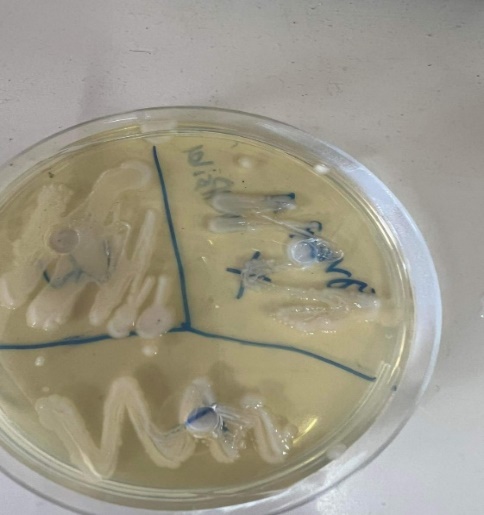 Q4: A/ Identify and write the name of this experiment (name of lab).       B/ We have three (3) test to make this procedure. What are they? Which test applied in this procedure? 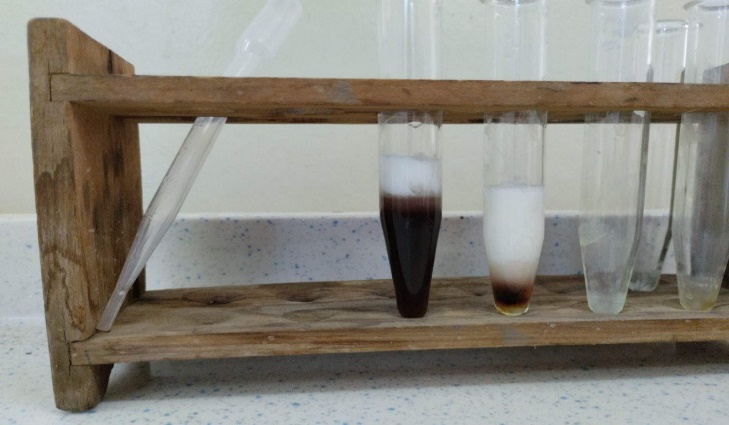 Q5: Identify these hazardous signs: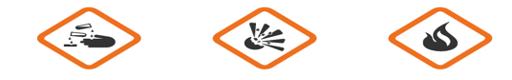                                            1                                   2                                     3 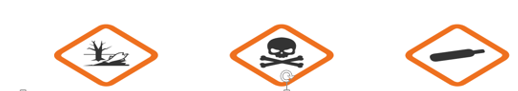                                                  4                                      5                                   Q6: How can you explain your experiment and the results that you obtained from the toxicity tests of pesticides on earthworms lab?Q7: A/ 1. Identify these two slides.            2. Write the name of this experiment.        B/ What are the differences between these two slides? 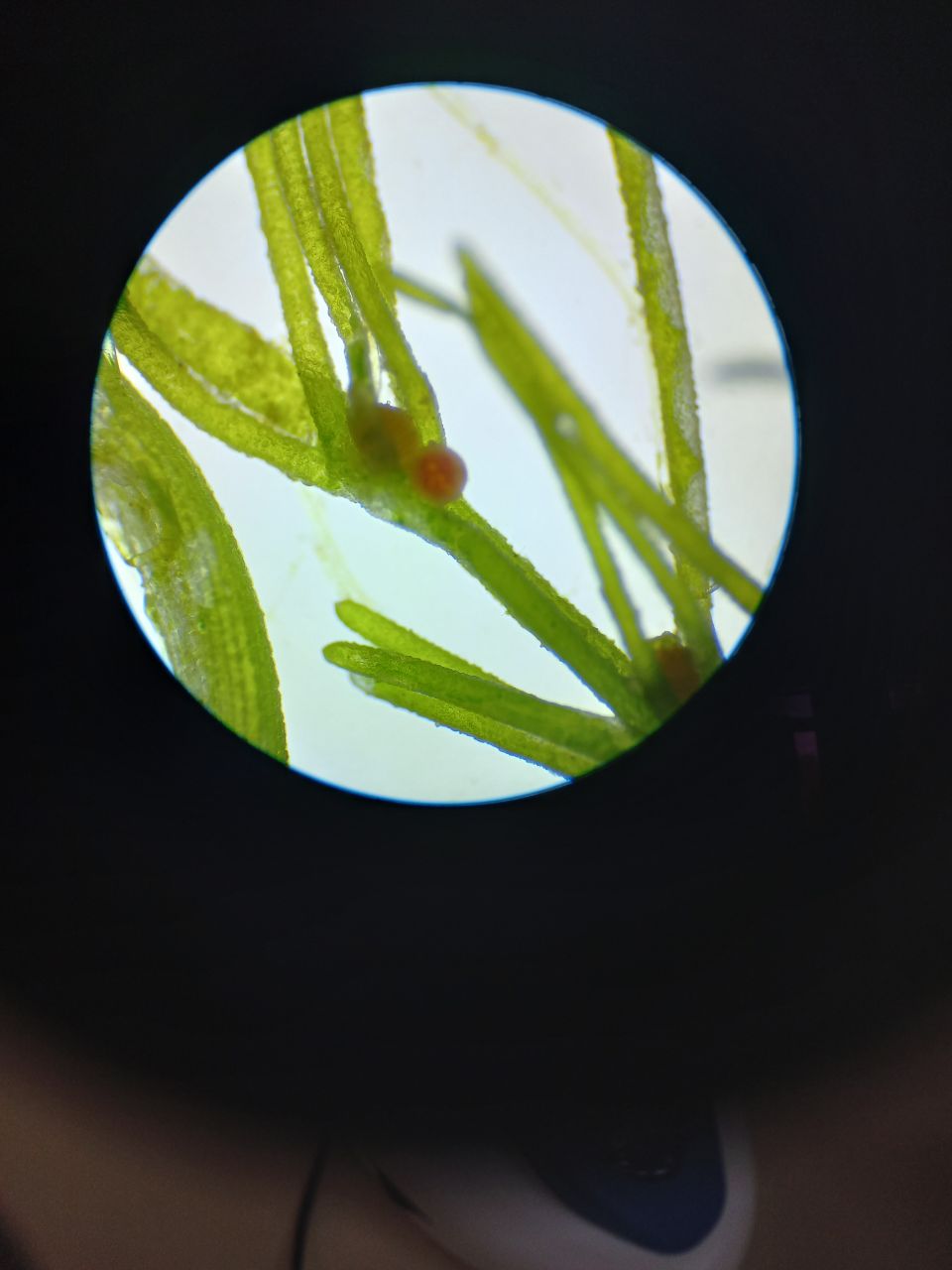 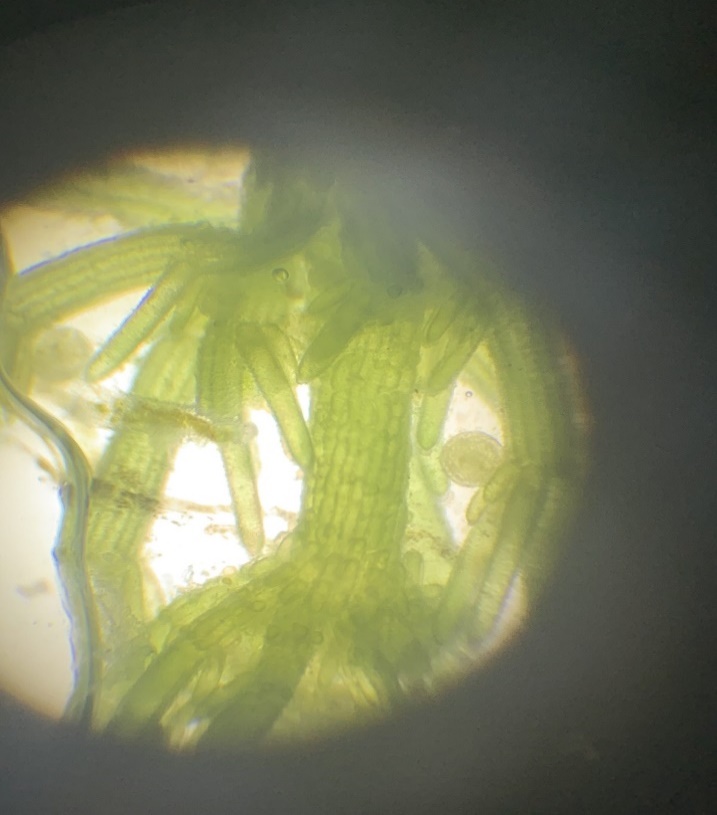 Q8: Answer (2) of the following questions:What are mechanisms of the action of preservation of food?What are the factors of the toxicity of hydrocarbons that depended on?Write the steps of plant digestion in a diagram.Q9: Determine the LD50 by Karber’s methods on an acute toxicity testing of the effects of toxicant (Arsenic) on albino rats by administering single dose via oral for 14 days by using the following tables.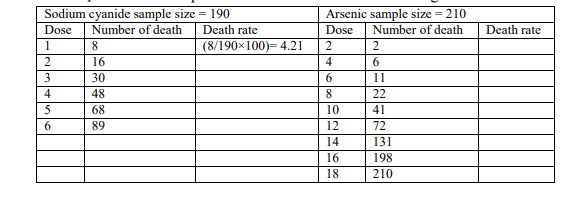 